The Royal (Crown Aided) First School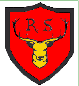 Accessibility Plan“Inspired to learn”The school has adopted the Accessibility Policy based on the policies of the Royal Borough of Windsor and Maidenhead.This is a live policy and the Head Teacher is responsible for maintaining its accuracy. Any required amendments should be sent direct to the document owner.Introduction
This plan is drawn up in accordance with the planning duty in the Disability Discrimination Act 2010, as amended by the SEN and Disability Act 2001 (SENDA). It draws on the guidance set out in "Accessible Schools: Planning to increase access to schools for disabled pupils", issued by DfES in July 2002.

Definition of Disability
Disability is defined by the Disability Discrimination Act 2010 (DDA):

"A person has a disability if he or she has a physical or mental impairment that has a substantial and long-term adverse effect on his or her ability to carry out normal day to day activities."

Key Objective
To reduce and, where possible, eliminate barriers to accessing the curriculum and to full participation in the Royal School community for pupils, and prospective pupils, with a disability. However, the Royal School is housed in a Victorian building with some steep steps and narrow passageways some building work would be required before the building could successfully meet the needs of pupils in wheelchairs or those with severe mobility problems.

Principles
Compliance with the DDA is consistent with the Royal’s aims and equal opportunities policy, and the operation of the Royal’s SEN policy. The Royal School recognises its duty under the DDA (as amended by the SENDA): 
• not to discriminate against disabled pupils in their admissions and exclusions, and provision of education and associated services
• not to treat disabled pupils less favourably
• to take reasonable steps to avoid putting disabled pupils at a substantial disadvantage
• to publish an Accessibility Plan.

In performing their duties, governors and staff will have regard to the DRC Code of Practice (2002).

The Royal School recognises and values parents' knowledge of their child's disability and its effect on his/her ability to carry out normal activities, and respects the parents' and children right to confidentiality. 

The Royal School provides all pupils with a broad and balanced curriculum, differentiated and adjusted to meet the needs of individual pupils and their preferred learning styles; and endorses the key principles in the National Curriculum 2014 framework, which underpin the development of a more inclusive curriculum:
• setting suitable learning challenges
• responding to pupils' diverse learning needs
• overcoming potential barriers to learning and assessment for individuals and groups of pupils.

Activity
a) Education & related activities
The Royal School will continue to seek and follow the advice of LEA services, such as specialist teacher advisers and SEN inspectors/advisers, and of appropriate health professionals from the local NHS Trusts.

b) Physical environment
The Royal School will take account of the needs of pupils and visitors with physical difficulties and sensory impairments when planning and undertaking future improvements and refurbishment of the site and premises. In particular we aim to install extra emergency lighting, improve access to the hall and implement plans to add a disabled toilet. We are reviewing teaching areas and assessing acoustics, colour schemes and the accessibility of facilities and fittings.

c) Provision of information
The Royal School will make itself aware of local services, including those provided    through the LEA, for providing information in alternative formats when required or requested.
Linked Policies

This Plan will contribute to the review and revision of related school policies, e.g.
• school development plan
• SEN policy
• Equal Opportunities policy
• Curriculum policies.

The plan is also available by e-mail, or in an enlarged print version, on request to the head teacher.      This policy will be reviewed every 3 years.

Approved by F&GP 02.02.2015Ratified 17.03.2015VABDate reviewed:02.02.2015Date ratified:17.03.2015Date of next review:Spring 2018To be reviewed by:                             Committee